REQUERIMENTO DE MATRÍCULA Observações:Preencha este requerimento e envie para propem@ufop.edu.br no período de 05 e 06/08/2020.Verifique o horário de oferta das disciplinas na página do Propem.Anexe cópia dos documentos listados no item 8.2 do Edital PROPEM 02/2020 em um único documento pdf.Conforme Regimento PROPEM sugere-se a matrícula em três disciplinas (9 créditos).Quaisquer dúvidas contatar propem@ufop.edu.br.DISCIPLINAS OFERECIDAS 2020/1 (marcar as desejadas)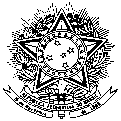 MINISTÉRIO DA EDUCAÇÃOUniversidade Federal de Ouro PretoPrograma de Pós-Graduação em Engenharia Mecânica - PROPEM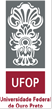 DisciplinasMódulo(   )Sistemas Térmicos I MFE: Térmica e Fluidos(   )Dinâmica dos Fluidos ComputacionalMFE: Térmica e Fluidos(   )Convecção de CalorMFE: Térmica e Fluidos(   )Problemas Inversos em Condução de CalorMFE: Térmica e Fluidos(   )Materiais para EngenhariaMFE: Materiais e Processos de Fabricação(   )Estrutura de Máquinas Ferramenta e VibraçõesMFE: Materiais e Processos de Fabricação(   )Cinética das Transformações de Fases nos MetaisMFE: Materiais e Processos de Fabricação(   )Usinagem dos MetaisMFE: Materiais e Processos de Fabricação